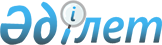 О внесении изменений в приказ исполняющего обязанности Министра энергетики Республики Казахстан от 28 июля 2016 года № 347 "Об утверждении положений территориальных органов, находящихся в ведении Министерства энергетики Республики Казахстан"Приказ Министра энергетики Республики Казахстан от 23 февраля 2021 года № 63.
      ПРИКАЗЫВАЮ:
      1. Внести в приказ исполняющего обязанности Министра энергетики Республики Казахстан от 28 июля 2016 года № 347 "Об утверждении положений территориальных органов, находящихся в ведении Министерства энергетики Республики Казахстан" следующие изменения:
      в Положении республиканского государственного учреждения "Западное межрегиональное управление государственной инспекции в нефтегазовом комплексе Министерства энергетики Республики Казахстан", утвержденного указанным приказом:
      пункты 18, 19, 20, 21 изложить в следующей редакции:
      "18. Управление возглавляет руководитель, назначаемый на должность и освобождаемый от должности Руководителем аппарата Министерства по согласованию с Министром энергетики Республики Казахстан.";
      "19. Во время отсутствия руководителя Управления временное исполнение его обязанностей возлагается на Заместителя либо на иного сотрудника Управления приказом Руководителя аппарата Министерства.";
      "20. Вопросы предоставления отпусков, оказания материальной помощи, подготовки (переподготовки), повышения квалификации, поощрения, выплаты надбавок и премирования, наложения дисциплинарного взыскания руководителю и заместителю руководителя Управления оформляется приказом Руководителя аппарата Министерства.";
      "21. Руководитель имеет заместителя, назначаемого на должность и освобождаемого от должности Руководителем аппарата Министерства по согласованию с руководителем Управления.".
      в Положении республиканского государственного учреждения "Южное межрегиональное управление государственной инспекции в нефтегазовом комплексе Министерства энергетики Республики Казахстан", утвержденного указанным приказом:
      пункты 18, 19, 20, 21 изложить в следующей редакции:
      "18. Управление возглавляет руководитель, назначаемый на должность и освобождаемый от должности Руководителем аппарата Министерства по согласованию с Министром энергетики Республики Казахстан.";
      "19. Во время отсутствия руководителя Управления временное исполнение его обязанностей возлагается на Заместителя либо на иного сотрудника Управления приказом Руководителя аппарата Министерства.";
      "20. Вопросы предоставления отпусков, оказания материальной помощи, подготовки (переподготовки), повышения квалификации, поощрения, выплаты надбавок и премирования, наложения дисциплинарного взыскания руководителю и заместителю руководителя Управления оформляется приказом Руководителя аппарата Министерства.";
      "21. Руководитель имеет заместителя, назначаемого на должность и освобождаемого от должности Руководителем аппарата Министерства по согласованию с руководителем Управления.".
      2. Департаменту государственного контроля в сферах углеводородов и недропользования Министерства энергетики Республики Казахстан, Республиканскому государственному учреждению "Западное межрегиональное управление государственной инспекции в нефтегазовом комплексе Министерства энергетики Республики Казахстан", Республиканскому государственному учреждению "Южное межрегиональное управление государственной инспекции в нефтегазовом комплексе Министерства энергетики Республики Казахстан" в установленном законодательством Республики Казахстан порядке обеспечить:
      1) в течение десяти календарных дней со дня подписания настоящего приказа направление его в Республиканское государственное предприятие на праве хозяйственного ведения "Институт законодательства и правовой информации Республики Казахстан" для официального опубликования и включения в Эталонный контрольный банк нормативных правовых актов Республики Казахстан;
      2) после официального опубликования настоящего приказа размещение приказа на интернет-ресурсе Министерства энергетики Республики Казахстан и его территориальных органов;
      3) в месячный срок со дня подписания настоящего приказа извещение органов юстиции с приложением копии приказа.
      3. Настоящий приказ вводится в действие со дня его первого официального опубликования.
					© 2012. РГП на ПХВ «Институт законодательства и правовой информации Республики Казахстан» Министерства юстиции Республики Казахстан
				
      Министр энергетики
Республики Казахстан 

Н. Ногаев
